Non Clinical Professorial Salary Policy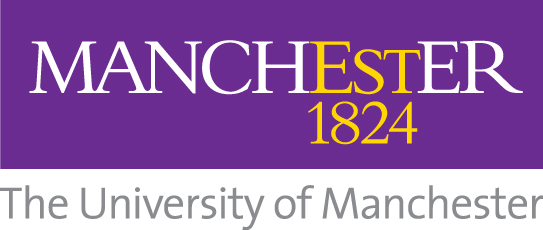 1.	Purpose	To provide the University with a unified salary scheme for professorial staff and to encourage and recognise excellence.2.	Scope	This policy will be applicable to all professors employed by the , with the exception of those clinical academics employed on the basis of an NHS consultants contract.3.        AimsThe Non-Clinical Professorial Salary Policy is designed around  a series of pay zones (E-A) for the professoriate based upon a number of criteria relevant to achievement in the academic environment in which zone E will generally be the starting level for new appointments to the rank of Professoriate and zone D the ‘career grade’. 	Aims of this policy are:to make The University of Manchester more competitive, to attract and retain professorial appointees in support of Manchester 2020;to further encourae excellence by etablihin close link between ay  contribution to the Univerity;to etablih a more riorou, tranarent roce that offer reater accountability for takeholder;to offer a more attractive career tructure  develoment otential for exitin  airin professors;to atify the Univerity’ intention in reect of the commitment to reconie equal ay for work of equal value.4. 	Criteria for Appointment to Zone 4.1 	Criteria to be considered for the appointment to a zone are shown in the appendix. These are designed to facilitate salary progression through excellence in teaching, research, enterprise, leadership or any combination of these, and are by their nature indicative rather than prescriptive. These are not appointment criteria but the additional achievements required for progression from one zone to the next.4.2	Criteria for higher zones would normally be satisfied in addition to those in lower zones, although discretion should be exercised in exceptional circumstances.  It i recognised that thi policy has the flexibility to be ued alongside market supplements and other responsibilities recognised through remuneration.  The salary range for each zone will be reviewed annually at 1 Auut and in line with the wider Univerity national ay award.4.3	Salary zones 	The professorial salary zones and a brief overview of the professional activities and achievements are shown in the table below: -5.	Salary Proreion within Zones	Professors who are in zone E will receive a salary progression point annually unless their performance is considered to be less than satisfactory.	The HoS will nominate professors whose performance justifies an increase in salary to the Dean. Each case must be supported by an up to date CV and a one page summary justifying the recommendation. Evidence from the performance and development reviews and other senior professors will be taken into account as appropriate. The Dean will approve any salary increases.Heads of School will be nominated and approved by the Dean for salary progression. Each case must be supported by an up to date CV and a one page summary justifying the recommendations. Evidence from the performance and development reviews and other senior professors will be taken into account as appropriate.  All salary increases will be reported to the HR Sub Committee of the Board (HRSC) for monitoring purposes.6.	Progression between Zone	Professors in zones E to C	Heads of School will review all professorial staff on an annual basis (though this may be varied in exceptional circumstances) to assess if a nomination for re-zoning within zones E to C is appropriate.  Recommendations based on merit during the period under review against the relevant criteria for the proposed zone, substantiated by comments sought in confidence from informed parties will be submitted to the relevant Faculty Committee for approval.  All Faculty Committee decisions will be reported to the HR Sub Committee for monitoring purposes.  	Professors in zone B  A These professors will tyically have been aointed on a alary neotiated individually, reflectin the ot holder’ exertie  contribution to the Univerity. However, where it is felt within Faculty that a professor satisfies criteria for inclusion in either zone B or zone A, the VP/Dean after consultation with the HoS, will make a recommendation in writing to that effect to the President/VC for consideration. Any recommendations for salary increases within zone for members of zones B and A, should be submitted to the President/VC for consideration at the same time as re-zoning nominations.  Approved salary increases will be reported annually to the Senior Salaries Review Group.Heads of School will be nominated by the Dean for re-zoning. Each case must be supported by an up to date CV and a one page summary justifying the recommendation. Evidence from the performance and development reviews and other senior professors will be taken into account as appropriate. The Faculty Committee will determine any recommendations for re-zoning.  All Faculty Committee decisions will be reported to the HR Sub Committee for monitoring purposes7.	Market SupplementsIt is also recognised that for some professors it may be appropriate to review their 	salaries in light of market rate considerations.  In practice this will mean that a professor has a salary within the zone they are allocated to, and where it is considered appropriate a separate market supplement is added. This represents the difference between the salary and the median value of the role in the current market and is subject to a separate review.  Reference should be made to the University’s policy on the use of market supplements.8. 	Exceptional ircumtance	Whilst re-zoning will generally take place on an annual basis, Heads of School may put individual professors within zones E-C forward for re-zoning outside of this timeframe where professors are approached by external competitors or have developed significantly and re-zoning rather than the use of temporary market supplements is more appropriate. In these circumstances the Head of School may bring a recommendation forward to the Faculty Panel for immediate consideration, that the professor be moved up one zone within E-C, providing that it can be demonstrated that s/he satisfies criteria for the higher zone.  Cases and outcomes will be reported annually to the HR Sub Committee for monitoring purposes. 9.	Appeals	If on completion of the zoning exercise, a professor wishes to challenge the outcome of the review, s/he must submit a written request to the relevant Faculty Head of HR within one calendar month of the date of the result of the zoning exercise being communicated to him/her, clearly stating the grounds for appeal.	There are two possible criteria for appeal:challenging the outcome of the zoning exercisechallenging the procedural fairness of the processThe Appeals Board will not hear challenges on the grounds relating to salary position within zone.  The Appeals Board will comprise a Policy Vice President (Chair), a nominee of the  Registrar and Secretary, and a VP/Dean or his/her nominee of a Faculty other than that of the appellant.  The Appeals Board will consider the evidence in making a determination and its decision will be regarded as final.10. 	Evaluation of Policy 	The policy will be reviewed from time to time by the Director of Human Resources on behalf of the HR Sub Committee.  The reviews will consider the structure of the pay zones, the continued applicability of the criteria for each zone, the impact on retention and attraction of professors, and the impact on research funding obtained by the University.  11. 	Promoting Diversity	The University is committed to ensuring promotion on merit and the establishment and maintenance of a balanced workforce. Appendix 1Exemplar Professional Activities and AchievementsCriteria (Criteria for higher zones would normally be satisfied in addition to those in lower zones)ZoneNotesE●	This will generally be the starting level for new appointments to the rank of Professor.●	On promotion professors would be expected to be appointed to the salary point immediately above their current salary.●	Criteria to be satisfied for achievement of Zone E are as defined in the University Policy for Promotion to Professor/Professorial Teaching Fellow.●   Only zone with salary progression points (4 points at 3% intervals).  Automatic progression providing no diminution in performance. ●	Market forces may also dictate that the salary might be at a higher level.D●	This is considered to be the normal level for professors and the zone most members of the professoriate will populate.●	A professor within this zone would have a significant national/international reputation for academic excellence in their field as well as contributing to the activity at a School/ Faculty/ University level. ●   Progression within zone is based on merit.  ●   Market forces may clearly dictate the actual salary might be at a higher level. C●	A zone within which more experienced professors of considerable academic distinction and with an established reputation for academic excellence.●	Progression within zone is based on merit.  ●   Market forces may clearly dictate the actual salary might be at a higher level. B●	Professors of high academic distinction with a high international reputation for shaping his/her field of study.●	Invitation to occupy this zone by the President and Vice-Chancellor acting on the recommendation of the relevant Vice-President and Dean.●	Individual negotiation on a specific remuneration package would be expected.●   Progression within zone is based on merit.  ●   Market forces may clearly dictate the actual salary might be at a higher level.A●	Professors of the highest academic distinction, exceptional virtuosity and prestige, including iconic appointments.●	Salary range has no monetary maximum value to allow freedom to offer and maintain appropriate salaries to attract and retain such individuals.●	A professor within this zone would be universally acknowledged as one of a group of world leaders in his/her field of study.Document control box Document control box Policy / Procedure title:Non Clinical Professorial Salary PolicyDate approved:May 2009Approving body:Version:7 (updated March 2021)Supersedes:Non Clinical Professorial Salary Policy November 2008Previous review dates:Next review date:February 2023Equality impact outcome:HighRelated Statutes, Ordinances, General Regulations:Related policies:Market Pay PolicyRelated procedures:Related guidance and or codes of practice:Non-Clinical Professorial Pay ScaleRelated information:Policy owner:Director of Human ResourcesLead contact:Karen HeatonResearchZone DZone CZone BZone AElected Fellowship of esteemed scholarly societies, for example, the Royal Society, British Academy or National Academy√Elected to key posts (for example President) in esteemed scholarly societies such as the Royal Society, British Academy or overseas equivalents√Elected Fellowship or equivalent of distinguished learning societies√Elected to executive committee of key professional body√Elected to major executive role of significant learned society√Conferment of honorary degrees from distinguished Universities√Conferment of honorary degrees from the most prestigious international Universities in recognition of research√Sustained level of high quality publications in prestigious publications year on year√Editorship of prestigious journals√Sustained record of successful PhD supervision√Leading significant research teams of a size or standing well above average for the School√Management of research centres of national importance as judged by external peer review√Management of research centres of international importance as judged by external peer review√Invitations to address major international conferences as a plenary keynote speaker.√ResearchZone DZone CZone BZone AInvitations to deliver distinguished named lectures/lecture series ideally leading to publication√Attracting major research funding contracts√Sustained record of major external funding√Attainment of international celebrated research awards √Senior visiting positions at research intensive Universities√Senior visiting positions at research intensive Universities with a high international standing √Invitations from grant awarding bodies to be members√Chairing of major national/international research committees√Academic Enterprise and Knowledge TransferZone DZone CZone BZone ACollaboration with other organisations in order to transfer knowledge√Transfer of intellectual property into the national economy and international economy√Attracting government and private funding to support knowledge transfer√Enrichment of under culture through creativity in disciplines√Influencing government legislation and policy√Sustained enrichment of under culture through creativity in disciplines√Major appointments to policy making bodies√Multiple instances of I P commercialisation√Knowledge transfer leadership or management roles in internal or external organisations√Teaching and LearningZone DZone CZone BZone ASustained record of a very high level of teaching performance at a variety of levels √Leading significant and successful curriculum innovation√Significant record of leading development of successful CPD and ExecED activities√Sustained record of innovative practice in teaching, assessment and feedback√Sustained record in managing teaching developments at School, Faculty or University levels√Membership of external bodies responsible for shaping Teaching and Learning policy at national level√Significant awards or prizes from national bodies in recognition of teaching excellence√Significant awards or prizes from international bodies in recognition of teaching excellence√Leadership of national or international Teaching and Learning agendas√A record of sustained commitment and leadership in areas of strategic significance (including widening participation, public engagement, student recruitment and retention) √Appointment as external examiner for degree programmes in research intensive Universities√Publication of highly regarded HE text books√Publication of books or articles on pedagogy√Development of educational software√Executive responsibility for Teaching and Learning portfolio within professional associations√Elected fellowships or significant executive membership of distinguished learned societies or equivalent√Elected to major executive role of significant international learned society√Elected to major executive roles of significant national and international learned societies√Major national standing or esteem√Major international standing or esteem√Sustained record of gaining substantial external funding for teaching innovation√Service and LeadershipZone DZone CZone BZone ASignificant contribution to the development, mentoring and career management of significant numbers of colleagues, researchers and students√Outstanding contribution to the development, mentoring and career management of significant numbers of colleagues, researchers and students√Advancement of discipline by distinctive contribution to intellectual leadership, professional, clinical or vocational practice√Exercise of significant leadership  / management responsibilities which enhance the future of the relevant discipline / School / Faculty√Outstanding exercise of significant leadership / management responsibilities which transform the future of the relevant discipline / School / Faculty√Refining professional practice in a high level and scholarly way√Significant contribution to links with business and commerce, industry and the professions√Exceptional contribution to links with business and commerce, industry and the professions√Sustained record of providing references or acting as external member of appointment committees for professorial appointments at research intensive universities√Membership of significant national or international bodies advising on policies on higher education√Outstanding record of membership and chairing of significant national or international bodies advising on policies on higher education√